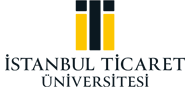 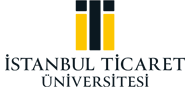 BAŞVURANIN KİMLİĞİBAŞVURANIN KİMLİĞİUnvanı, Adı ve SoyadıÇalıştığı Birim(Fak.-Böl, ABD.)Yazışma AdresiTelefonEposta AdresiGENEL BİLGİLERGENEL BİLGİLERProje BaşlığıProje TürüProje GrubuSüresiEtik Kurul OnayıÖZET VE ANAHTAR KELİMELERÖZET VE ANAHTAR KELİMELERÖzetiAnahtar KelimelerAraştırma AlanıPROJE EKİBİPROJE EKİBİPROJE EKİBİPROJE EKİBİPROJE EKİBİPROJE EKİBİPROJE EKİBİPROJE EKİBİPROJE EKİBİTC Num.Adı-SoyadıKurumBirimBölümEpostaCep TelÇALIŞMA TAKVİMİÇALIŞMA TAKVİMİÇALIŞMA TAKVİMİÇALIŞMA TAKVİMİÇALIŞMA TAKVİMİÇALIŞMA TAKVİMİÇALIŞMA TAKVİMİİş PaketiTarih AralığıSorumlularSorumlu KatkısıAçıklamaPROJE BÜTÇESİPROJE BÜTÇESİPROJE BÜTÇESİPROJE BÜTÇESİPROJE BÜTÇESİPROJE BÜTÇESİPROJE BÜTÇESİPROJE BÜTÇESİPROJE BÜTÇESİBütçe KalemiTanımıAdetBirim FiyatıKDVBirimiAçıklamaTalep Edilen Toplam Bütçe (KDV Dahil): Talep Edilen Toplam Bütçe (KDV Dahil): Talep Edilen Toplam Bütçe (KDV Dahil): Talep Edilen Toplam Bütçe (KDV Dahil): Talep Edilen Toplam Bütçe (KDV Dahil): Talep Edilen Toplam Bütçe (KDV Dahil): Talep Edilen Toplam Bütçe (KDV Dahil): Talep Edilen Toplam Bütçe (KDV Dahil): Talep Edilen Toplam Bütçe (KDV Dahil): HAKEM ÖNERİLERİHAKEM ÖNERİLERİHAKEM ÖNERİLERİHAKEM ÖNERİLERİHAKEM ÖNERİLERİHAKEM ÖNERİLERİHAKEM ÖNERİLERİHAKEM ÖNERİLERİHAKEM ÖNERİLERİAdı-SoyadıÜniversiteBirimBölümEpostaTelefonAdresİstediğiniz kayıda erişmek için arama kutularını kullanın.İstediğiniz kayıda erişmek için arama kutularını kullanın.İstediğiniz kayıda erişmek için arama kutularını kullanın.İstediğiniz kayıda erişmek için arama kutularını kullanın.İstediğiniz kayıda erişmek için arama kutularını kullanın.İstediğiniz kayıda erişmek için arama kutularını kullanın.İstediğiniz kayıda erişmek için arama kutularını kullanın.PROJE DOSYALARIPROJE DOSYALARIPROJE DOSYALARIPROJE DOSYALARIPROJE DOSYALARITürüAçıklamaDosyaBaşvuru bilgilerimin doğru olduğunu beyan ederim. Girdiğim bilgilerde yanlışlık olması durumunda oluşacak tüm zararların tarafımdan karşılanacağını beyan ederim.Başvuru bilgilerimin doğru olduğunu beyan ederim. Girdiğim bilgilerde yanlışlık olması durumunda oluşacak tüm zararların tarafımdan karşılanacağını beyan ederim.İsimTarihİmza